Drodzy Uczniowie !!!Temat1:Roziwązywanie zadań statystycznych.Temat2: Powtórzenie wiadomości z działu statystyka.Przykład1.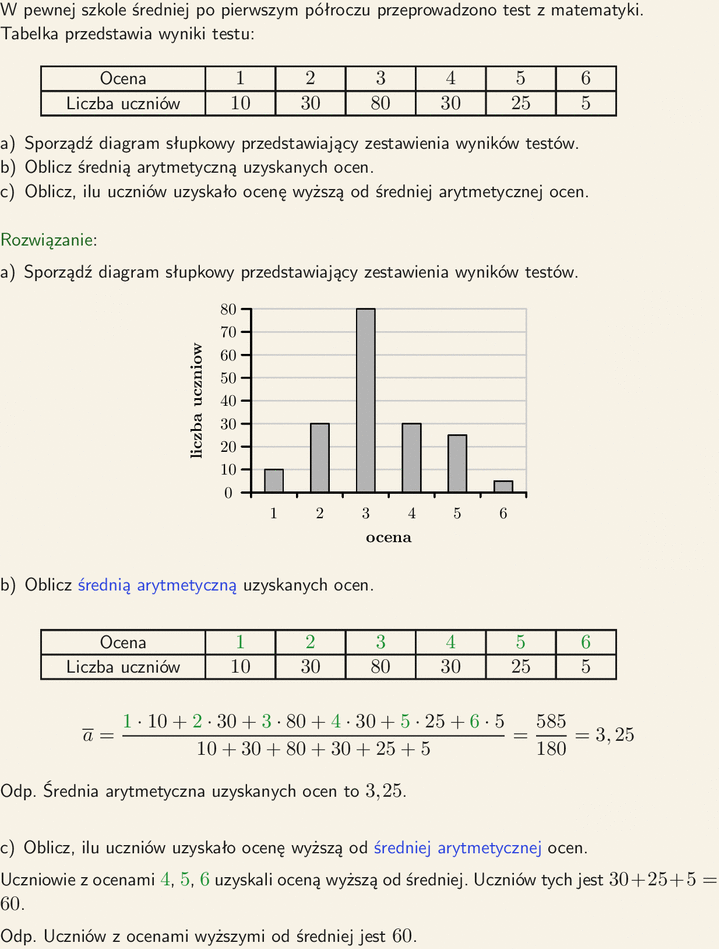 Przykład2.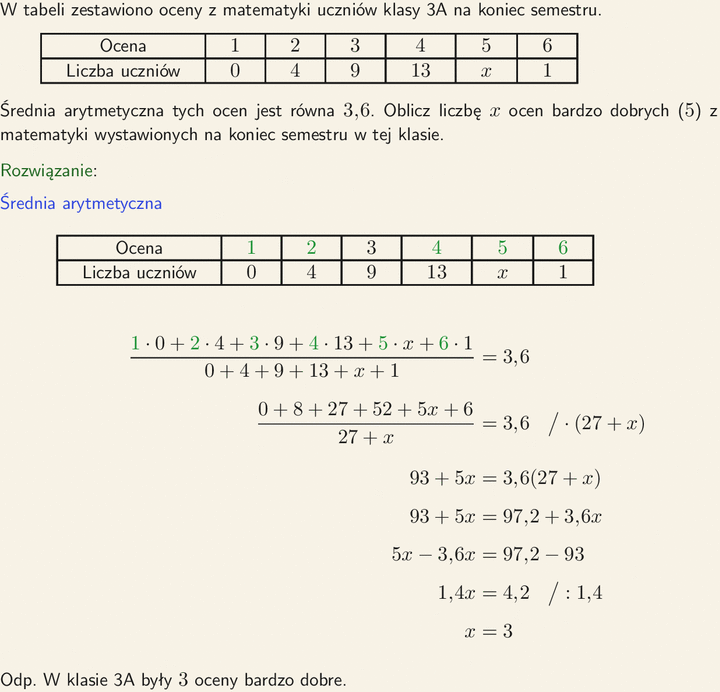  Przykład3. 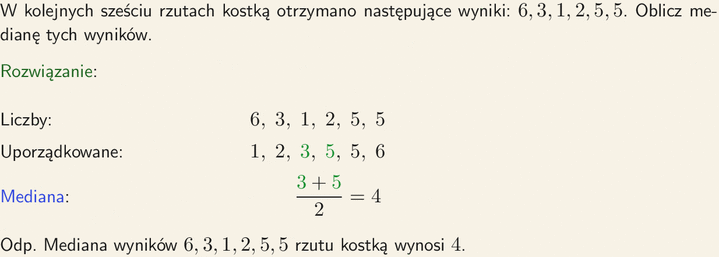 Przykład4.Przykład5.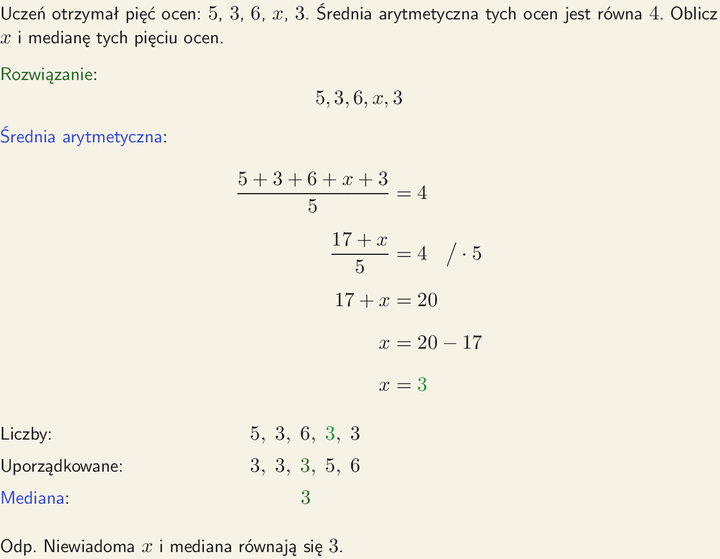 W ramach utrwalenia wiadomości  proszę rozwiązać 3 wybrane  zdania z podręcznika z zestawu powtórzeniowego.